_______________________________________________________ 											7th November 2019Dear Parents,We hope you all had a lovely half-term break. We have had a busy first week back. Children from Micklem School, Victoria School and Long Marston School joined Class 2 for a singing festival in the hall run by Mrs Steeds. It was a lovely occasion and gave the children the opportunity to sing with a range of other children. Class 3 also took part in a singing festival run by the Music Festival at Great Gaddesden Church. The children had a really enjoyable afternoon.Yesterday the NSPCC came into school to run assemblies for classes 2,3 & 4 and a workshop for Class 4. Sports EventsYesterday our Year 2 children took part in a Sports Event at Berkhamsted with children from local schools. They had the opportunity to take part in a range of different activities and games and really enjoyed themselves.The School football team played a match against Aldbury School yesterday and played really well.Applications for Primary SchoolFamilies can now apply for primary school places for entry into Reception in September 2020. The deadline for all applications is Wednesday 15th January 2020 and applications should be made online at www.hertfordshire.gov.uk/admissions. If you are applying for a sibling place at Little Gaddesden School we would appreciate it if you could also complete the Supplementary Information Form which can be found or the website or you can get a copy from the Office.Contact DetailsJust to remind all parents and carers to please let the Office know if there are any changes to the contact details we have for you so. Many thanks.See over for a message from The FriendsYours sincerelyCharis GeogheganHeadteacherMessage from the FriendsCirque Du Gadds GhoulA huge thank you to all who helped make our ‘Cirque Du Gadds Ghoul’ such a spooktacular Halloween party success for the children, friends and families of the school. Lucas Jet Circus Entertainers provided outstanding entertainment for all. Thank you to everyone who came along to help & support us, a great way to end the half term holiday.AGMWe look forward to seeing as many of you as possible at the Friends AGM meeting on Tuesday 12th Nov at the Bridgewater from 8pm. We will be discussing:> Adopt a new constitution for the Friends> Appoint new Treasurer, Mark Newbury> Reconfirm committee members> Agree accounts> Christmas Fayre5p ChallengeRemember to keep bringing in 5ps! YOUR SCHOOL LOTTERY - NEW VENTURE (Leaflet attached)The Committee of the Friends is proud to present your School Lottery - launch date of the first draw is Saturday 23rd November.Tickets are £1 (buy as many as you like!) and are placed into two draws every Saturday. The first draw is a local guaranteed prize draw guaranteeing a winner amongst the supporters of the school - anyone can buy a ticket for our school by visiting the website - the guaranteed prize is a cash prize of 30% of the total ticket sales for our school that week.  The second draw is a national draw with a chance to win £25,000.00.  The last winner was in June!All tickets may be purchased through the website below and the payment options are explained by visiting the website.  Winners are notified by email and please also refer to the privacy policy for details on disclosure of winners. For further information please visit our school’s webpage https://www.yourschoollottery.co.uk/lottery/school/little-gaddesden-church-of-england-primary-school GOOD LUCK AND HAPPY PLAYING!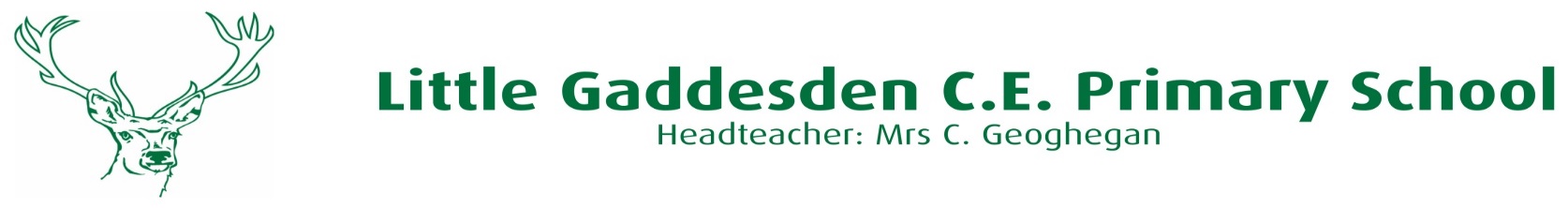 